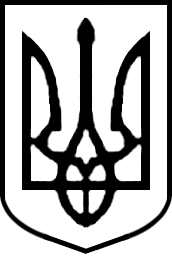 ХАРКІВСЬКИЙ НАЦІОНАЛЬНИЙ ТЕХНІЧНИЙ УНІВЕРСИТЕТ СІЛЬСЬКОГО ГОСПОДАРСТВА ІМЕНІ ПЕТРА ВАСИЛЕНКАІНДИВІДУАЛЬНИЙ ПЛАН РОБОТИ АСПІРАНТАосвітньо-наукової програми _____________________________________(назва освітньо-наукової програми)підготовки доктора філософіїПрізвище, ім’я, по-батькові ___________________________________________________Спеціальність _______________________________________________________________Тема наукової роботи (дисертації) _____________________________________________Затверджена радою ХНТУСГ «___» _______________ 20___р. Протокол №____Науковий керівник __________________________________________________________Обґрунтування теми наукової роботи (дисертації):Актуальність:__________________________________________________________________________________________________________________________________________________________________________________________________________________________ Мета:__________________________________________________________________________________________________________________________________________________________________________________________________________________________________Задачі: Для досягнення поставленої мети в дисертаційній роботі визначені такі завдання:Передбачувана наукова новизна:_______________________________________________________________________________________________________________________________________________________________________________________________________________________________Передбачувана практична значимість: __________________________________________________________________________________________________________________________________________________________Підприємство, організація:_______________________________________________________________________________________________________________________________________________(замовник роботи, тобто організація, з якою буде заключний госп. договір і буде підписаний акт упровадження)Директор ННІ  _____________        ____________                                                                               (підпис)                                             ( ПІБ)Зав. кафедрою  _____________       ____________                                                                            (підпис)                                               ( ПІБ)Науковий керівник  ____________   ___________                                                                            (підпис)                                               ( ПІБ)ЗАТВЕРДЖУЮПроректор з наукової роботи_________________ В.І. Мельник«____»_________________20___р.ЗАГАЛЬНИЙ ПЛАН НАВЧАЛЬНОЇ РОБОТИ АСПІРАНТАІ. Індивідуальний навчальний план ЗАГАЛЬНИЙ ПЛАН НАУКОВОЇ РОБОТИ АСПІРАНТАПублікація статей та апробація результатів дисертаційного дослідженняПідсумкова атестаціяДиректор ННІ _________________________   «_____»________________20__ р.Аспірант  _________________________   «_____»________________20__ р.Науковий керівник  _________________________   «_____»________________20__ р.НАВЧАЛЬНИЙ ПЛАН 1-го РОКУ ПІДГОТОВКИ АСПІРАНТАІ. Індивідуальний навчальний планІІ Індивідуальний план науково-дослідної роботи:Публікація статей та апробація результатів дисертаційного дослідженняАспірант							“___”__________ 20____ рікНауковий керівник  -			______	“___”__________ 20____ рікВисновок кафедри______________________________________________________Зав. кафедри               ______________________              “___”__________ 20____ рікАтестацію затверджую: Проректор з наукової роботи      __________________           “___”__________ 20____ рікНАВЧАЛЬНИЙ ПЛАН 2-го РОКУ ПІДГОТОВКИ АСПІРАНТАІ. Індивідуальний навчальний планІІ Індивідуальний план науково-дослідної роботи:Публікація статей та апробація результатів дисертаційного дослідженняАспірант							“___”__________ 20____ рікНауковий керівник  -			______	“___”__________ 20____ рікВисновок кафедри______________________________________________________Зав. кафедри               ______________________              “___”__________ 20____ рікАтестацію затверджую: Проректор з наукової роботи    __________________           “___”__________ 20____ рікНАВЧАЛЬНИЙ ПЛАН 3-го РОКУ ПІДГОТОВКИ АСПІРАНТАІ. Індивідуальний навчальний планІІ Індивідуальний план науково-дослідної роботи: Публікація статей та апробація результатів дисертаційного дослідженняАспірант							“___”__________ 20____ рікНауковий керівник  -			______	“___”__________ 20____ рікВисновок кафедри______________________________________________________Зав. кафедри               ______________________              “___”__________ 20____ рікАтестацію затверджую: Проректор з наукової роботи __________________           “___” __________ 20____ рікНАВЧАЛЬНИЙ ПЛАН 4-го РОКУ ПІДГОТОВКИ АСПІРАНТАІндивідуальний план наукової роботи:Публікація статей та апробація результатів дисертаційного дослідженняІІІ. Підсумкова атестаціяАспірант							“___”__________ 20____ рікНауковий керівник  -			______	“___”__________ 20____ рікВисновок кафедри______________________________________________________Зав. кафедри               ______________________              “___”__________ 20____ рікАтестацію затверджую: Проректор з наукової роботи  __________________           “___”__________ 20____ рікПІДСУМОК НАВЧАННЯ В АСПІРАНТУРІАспірант (ка) ________________________ повністю виконав індивідуальний навчальний план, пройшов попередній захист дисертаційної роботи на кафедрі з рекомендацієюЗатверджуюПроректор з наукової роботиМельник В.І.«___» ________________ 20__р.Блоки дисциплінБлоки дисциплінКредити ЄКТСФорма контролюРік вивченняБлок обов’язкових дисциплінБлок обов’язкових дисциплінБлок обов’язкових дисциплінБлок обов’язкових дисциплінБлок обов’язкових дисциплін12345Сума кредитів ЄКТССума кредитів ЄКТСБлок дисциплін професійної та практичної підготовкиБлок дисциплін професійної та практичної підготовкиБлок дисциплін професійної та практичної підготовкиБлок дисциплін професійної та практичної підготовкиБлок дисциплін професійної та практичної підготовки1234Сума кредитів ЄКТССума кредитів ЄКТСБлок дисциплін вільного вибору аспірантаБлок дисциплін вільного вибору аспірантаБлок дисциплін вільного вибору аспірантаБлок дисциплін вільного вибору аспірантаБлок дисциплін вільного вибору аспіранта1ВК 1	Вибіркова навчальна дисципліна 2ВК 2	Вибіркова навчальна дисципліна 3ВК 3	Вибіркова навчальна дисципліна 4ВК 4	Вибіркова навчальна дисципліна 5ВК 5	Вибіркова навчальна дисциплінаСума кредитів ЄКТС--Загальна сума кредитів ЄКТСЗагальна сума кредитів ЄКТСВид роботи, обсяг і короткий зміст роботиВид роботи, обсяг і короткий зміст роботиТермін виконання і форма звітності»Кількість статей у вітчизняних наукових фахових виданнях за обраною спеціальністюКількість статей у міжнародних реферованих журналах, закордонних виданнях, проіндексованих у базах даних Web of Science Core Collection та/або Scopus;Кількість статей у періодичних наукових виданнях інших держав, які входять до Організації економічного співробітництва та розвитку та/або Європейського СоюзуКількість конференцій, в яких брав участь аспірант Кількість опублікованих тез№ п/пФорми підсумкової атестаціїТермін виконання1Блоки дисциплінБлоки дисциплінКредитиЄКТСФорма контролюВідмітка про виконанняБлок обов’язкових дисциплінБлок обов’язкових дисциплінБлок обов’язкових дисциплінБлок обов’язкових дисциплінБлок обов’язкових дисциплін123Сума кредитів ЄКТССума кредитів ЄКТС--Блок дисциплін професійної та практичної підготовкиБлок дисциплін професійної та практичної підготовкиБлок дисциплін професійної та практичної підготовкиБлок дисциплін професійної та практичної підготовкиБлок дисциплін професійної та практичної підготовки1234Сума кредитів ЄКТССума кредитів ЄКТСБлок дисциплін вільного вибору аспірантаБлок дисциплін вільного вибору аспірантаБлок дисциплін вільного вибору аспірантаБлок дисциплін вільного вибору аспірантаБлок дисциплін вільного вибору аспіранта12345Сума кредитів ЄКТССума кредитів ЄКТСЗагальна сума кредитів ЄКТСЗагальна сума кредитів ЄКТСВид роботи, обсяг і короткий зміст роботиТермін виконання і форма звітностіВідмітка про виконання наукового керівникаКількість статей у вітчизняних наукових фахових виданнях за обраною спеціальністюКількість статей у міжнародних реферованих журналах, закордонних виданнях, проіндексованих у базах даних Web of Science Core Collection та/або Scopus;Кількість статей у періодичних наукових виданнях інших держав, які входять до Організації економічного співробітництва та розвитку та/або Європейського СоюзуКількість конференцій, в яких брав участь аспірант Кількість опублікованих тезБлоки дисциплінБлоки дисциплінКредитиЄКТСФорма контролюВідмітка про виконанняБлок обов’язкових дисциплінБлок обов’язкових дисциплінБлок обов’язкових дисциплінБлок обов’язкових дисциплінБлок обов’язкових дисциплін1234Сума кредитів ЄКТССума кредитів ЄКТСБлок дисциплін професійної та практичної підготовкиБлок дисциплін професійної та практичної підготовкиБлок дисциплін професійної та практичної підготовкиБлок дисциплін професійної та практичної підготовкиБлок дисциплін професійної та практичної підготовки12345Сума кредитів ЄКТССума кредитів ЄКТСБлок дисциплін вільного вибору аспірантаБлок дисциплін вільного вибору аспірантаБлок дисциплін вільного вибору аспірантаБлок дисциплін вільного вибору аспірантаБлок дисциплін вільного вибору аспіранта12345Сума кредитів ЄКТССума кредитів ЄКТСЗагальна сума кредитів ЄКТСЗагальна сума кредитів ЄКТСВид роботи, обсяг і короткий зміст роботиТермін виконання і форма звітностіВідмітка про виконання наукового керівникаКількість статей у вітчизняних наукових фахових виданнях за обраною спеціальністюКількість статей у міжнародних реферованих журналах, закордонних виданнях, проіндексованих у базах даних Web of Science Core Collection та/або Scopus;Кількість статей у періодичних наукових виданнях інших держав, які входять до Організації економічного співробітництва та розвитку та/або Європейського СоюзуКількість конференцій, в яких брав участь аспірант Кількість опублікованих тезБлоки дисциплінБлоки дисциплінКредитиЄКТСФорма контролюВідмітка про виконанняБлок обов’язкових дисциплінБлок обов’язкових дисциплінБлок обов’язкових дисциплінБлок обов’язкових дисциплінБлок обов’язкових дисциплін1234Сума кредитів ЄКТССума кредитів ЄКТСБлок дисциплін професійної та практичної підготовкиБлок дисциплін професійної та практичної підготовкиБлок дисциплін професійної та практичної підготовкиБлок дисциплін професійної та практичної підготовкиБлок дисциплін професійної та практичної підготовки1823Сума кредитів ЄКТССума кредитів ЄКТСБлок дисциплін вільного вибору аспірантаБлок дисциплін вільного вибору аспірантаБлок дисциплін вільного вибору аспірантаБлок дисциплін вільного вибору аспірантаБлок дисциплін вільного вибору аспіранта12345Сума кредитів ЄКТССума кредитів ЄКТСЗагальна сума кредитів ЄКТСЗагальна сума кредитів ЄКТСВид роботи, обсяг і короткий зміст роботиВид роботи, обсяг і короткий зміст роботиТермін виконання і форма звітностіВідмітка про виконання наукового керівникаНавчально-методична і педагогічна робота:відвідування лекцій та семінарських занять проведення кон-сультацій зі студентами зі студентамиНавчально-методична і педагогічна робота:відвідування лекцій та семінарських занять проведення кон-сультацій зі студентами зі студентамиНавчально-методична і педагогічна робота:відвідування лекцій та семінарських занять проведення кон-сультацій зі студентами зі студентамиКількість статей у вітчизняних фахових виданнях за обраною спеціальністюКількість статей у міжнародних реферованих журналах, індексованих в наукометричних базахКількість конференцій, в яких брав участь аспірант Кількість опублікованих тезВид роботи, обсяг і короткий зміст роботиТермін виконання і форма звітностіВідмітка про виконання наукового керівникаКількість статей у вітчизняних наукових фахових виданнях за обраною спеціальністюКількість статей у міжнародних реферованих журналах, закордонних виданнях, проіндексованих у базах даних Web of Science Core Collection та/або Scopus;Кількість статей у періодичних наукових виданнях інших держав, які входять до Організації економічного співробітництва та розвитку та/або Європейського СоюзуКількість конференцій, в яких брав участь аспірант Кількість опублікованих тез№ п/пФорми підсумкової атестаціїТермін виконання1.Захист дисертації доктора філософіїПроректор університету з наукової роботиМельник В.І. _________________________Завідувачка відділу аспірантури та докторантуриНечитайло Ю.А. ______________________